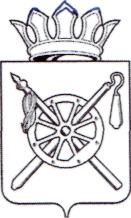 Российская ФедерацияРостовская областьоктябрьский районМуниципальное образование «Персиановское сельское поселение»Администрация  Персиановского сельского поселенияПОСТАНОВЛЕНИЕ11.03.2019                                       №   21                         п. Персиановский     Руководствуясь Федеральным Законом от 21.12.1994 г. № 69-ФЗ «О пожарной безопасности», в соответствии со ст. 14 Федерального закона от 06.10.2003 №131 «Об общих принципах организации местного самоуправления в Российской Федерации», в целях повышения уровня противопожарной безопасности населенных пунктов, находящихся на территории Персиановского сельского поселения Октябрьского района руководствуясь ст. 33 п. 1 п.п.11, Уставом муниципального образования «Персиановского сельского поселения»ПОСТАНОВЛЯЮ:Назначить заместителя главы Администрации Персиановского сельского поселения ответственным за организацию работы по обеспечению безопасности населенных пунктов, расположенных на территории Персиановского сельского поселения.Утвердить план мероприятий по предупреждению и ликвидации ландшафтных пожаров в пожароопасный период на территории Персиановского сельского поселения на 2019 год, согласно приложению № 1 к настоящему постановлению. Утвердить состав и график межведомственной группы по контролю за выжиганием сухой растительности на территории Персиановского сельского поселения, согласно приложению № 2 к настоящему постановлению. Контроль за исполнением постановления оставляю за собой.Данное постановление вступает в силу с момента его подписания.Глава АдминистрацииПерсиановского сельского поселения		                    А.В. Бутенко   Приложение 1к постановлению Администрации Персиановского сельского поселенияот 11.03.2019г.  № 21План мероприятий по предупреждению и ликвидации ландшафтных пожаров в пожароопасный период на территории Персиановского сельского поселенияВедущий специалист по делопроизводству и архивной работе                                         Т.Н. Грачева   Приложение 2к постановлению Администрации Персиановского сельского поселенияот 11.03.2019г.  № 21Состав и график патрулирования межведомственной группы по контролю за выжиганием сухой растительности на территории Персиановского сельского поселенияВедущий специалист по делопроизводству и архивной работе                                         Т.Н. Грачева№ п/пНаименование мероприятийСрок исполненияОтветственный исполнитель1Организация и проведение собрания межведомственной группыЕженедельно по понедельникамПащенко М.С.2Проведение разъяснительной работы на сходах граждан, собраниях трудовых коллективов, направленной на повышение бдительности и укрепления взаимодействия населения с Администрацией Персиановского сельского поселения и правоохранительными органами по вопросу ликвидации ландшафтных пожаров. ЕженедельноКундрикова Л.А., Шаврова И.Л.3Распространение памяток и листовок по безопасности жизни и здоровья граждан, а также их имущества в пожароопасный период.ПостоянноКундрикова Л.А., Шаврова И.Л.4Усиление контроля за соблюдением регистрационного учета граждан, выявлением нелегальных мигрантов.ПостоянноГорелова Е.А.5Организация и проведение рейдов межведомственной  группы.ЕженедельноПащенко М.С.6Уточнение перечня заброшенных зданий и помещений, расположенных на территории Персиановского сельского поселения.ПостоянноМолчан Н.В.№Наименование группыМеста патрулирования (населённые пункты, садоводческие товарищества)Время патрулированияСостав рабочей группы1Группа №1п. Персиановский;НСО «Мелиоратор»-88;НСО «Курень» (1,2,3,4,5,6,7);СПК «Бетон»;НСО «Персиановское»;НСО «Дубок»;НСО «Удачное»Еженедельно по      понедельникамРуководитель группы – Пащенко М.С.(89094226420)Члены группы:- Кундрикова Л.А.- Хобяков А.А.- Чебанюк А.С.2Группа №2п. Казачьи Лагери;  х. Суворовка; СТ «Надежда – 2»; СТ «Надежда – 3»Еженедельно по средамРуководитель группы – Пащенко М.С.(89094226420)Члены группы:- Шаврова И.Л.- Кривомазов В.А.- Ступаков А.А.3Группа №3п. КадамовскийЕженедельно по пятницамРуководитель группы – Пащенко М.С. (89094226420)Члены группы:- Кругляк Е.Ю.- Липявко А.С.- Хобяков А.А.